Технологическая карта урокаИсмухамбетова Зарина ТалгатовнаМБОУ «Большемогойская средняя общеобразовательная школа»География Класс 5 Учебник: А.А. Летягин География Начальный курс 5 класс. Москва. Издательский центр «Вентана-Граф», 2012 г.Тема: Воды суши. Реки Тип урока:  Изучение нового  материалаЦель урока: Сформировать целостное представление о реке, её частях, речной системе и её роли в жизни человекаЛичностные результаты:Предметные результаты:1. Сформированность представлений о разнообразии вод суши, объяснять понятия «река», «долина», «пойма»,  «русло», «исток», «устье»,  «речная система», «бассейн», «водораздел».2. Владение умениями и навыками работа с картой, умение описывать строение реки.Метапредметные результаты:1. Работа с текстом и видеофрагментом, определять устье, исток, притоки, реки, бассейны, системы, водоразделы по карте.2. Структурировать информацию: составление описания рек по плану.3. Владеть способом самоконтроля.\Формы организационной работы : Урок – исследование, урок изучения нового материала с использованием ИКТ,  наглядных и практических методов обучения. Оборудование: : физическая карта России и мира, глобус, контурные карты, учебник для 5 класса, слова – термины (ведущие понятия), магниты с магнитной доской, атласы.  компьютер, проектор, экран, мультимедийный проектор,  ресурсы сети Интернет. Структура и ход урока Приложение 1.                                                                                                                    Приложение 2.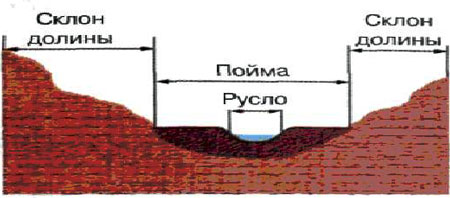 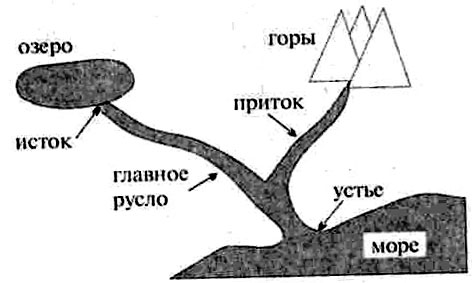 Приложение 3.Тест. Водный поток, который течет в выработанном им русле – это:А) бассейн    Б ) устье   В) речная система.Исток – это А) начало реки;   Б) конец реки.Главная река и ее притокиА) исток;    Б)  устье;    В) речная системаБассейн реки – этоА) территория, с площади которой поверхностные и подземные воды стекают в главную реку.Б) граница между соседними бассейнами рек.В) главная река и ее притоки.5.пороги – это   А) территория, с площади которой поверхностные и подземные воды стекают в главную реку.Б) граница между соседними бассейнами рек.    В) участки русла реки с бурным течением и выходами твердых пород.Этапы урокаДеятельность учителяДеятельность учениковЗадания для учащихся, выполнение которых приведет к достижению планируемых результатовПланируемые результатыПланируемые результатыПродолжительность минутЭтапы урокаДеятельность учителяДеятельность учениковЗадания для учащихся, выполнение которых приведет к достижению планируемых результатовПредметные УУДПродолжительность минутОрган.моментПриветствие учащихся. Проверка готовности к уроку  Учащиеся приветствуют учителяУмение концентрировать внимание и настроиться на работу.      1 мин.Проверка домашнего заданияЗадает вопросы 1.Какую часть поверхности Земли занимает Мировой океан?2.Покажите на карте океаны, моря, заливы и проливы которые встречаются в данном параграфе.3.Совершите мысленное плавание вокруг Африки. Расскажите, по каким океанам и морям может проходить маршрут вашего путешествия.Что такое Мировой океан. Части Мирового океана. Суша в океане. Уметь показывать их на  физической кате.Умение развивать интересы своей познавательной деятельности.Значение воды.Создавать игру « Морских названий»       7 мин.Изучение нового  материалаЗадаёт вопрос: Используя карту, найдите реку Лена (рис 1).А). Объясняет:Дает понятие река.Река- это водный поток, который течет в выработанном им русле.Все реки имеют исток – начало реки.Русло – углубление, где течёт река.Устье – место впадения реки в другую реку, озеро, море, океан.Важно: Исток не может находиться в море или океане, т.к. реки текут «сверху вниз», а отсчёт абсолютных высот идёт от уровня океана, принимаемого за «0»  (в России – Балтийский футшток).Объясняет как определить правый и левый берег.Объясняет понятия: речная система – главная река и ее притоки.Бассейн реки – территория, с площади которой поверхностные и подземные воды стекают в главную реку.Водораздел – граница между бассейнами рек.Чертит на интерактивной доске схему реки (с комментариями – рис 1). Приложение 1.1. Знакомит с характеристикой профиля реки:Речная долина – углубление, в котором располагается русло. Пойма – часть долины, которая затопляется водой в половодье (рис Схема речных долин. Приложение 2.РекиГорные        равнинные Пороги и водопады.Описание рек.  В своих атласах находят реку (один учащийся находит реку Лену По желанию ищут на столе учителя карточку с новым понятием и прикрепляют её к доске с помощью магнита.Слушают объяснениеРабота с физической картойРабота с учебником стр. 97Работа с физической картой России Чертят в своих тетрадяхСлушают объяснениеИщут определение речной долины в учебнике.Чертят в тетрадях.Работа с картой.1. Работа с физической картой России2.Знакомство с правилом показа реки и её частей.Воображаемое путешествие по реке от ее истока к устью.Аналогично по мере знакомства с новыми понятиями на доске появляются новые слова).Задаёт задание:1..Найдите на карте истоки разных рек2. Покажите на карте следующие реки:  Ангара, Обь, Енисей, Терек, Нил, Инд, Днепр, Ока, Кама, Иртыш, Амазонка, Конго.3. Показ рек на карте (от истока к устью).Используя рис. 62, стр. 97,определите речную систему и бассейн реки Лены. Чем отличаются понятия «бассейн» и «речная система».Что является водоразделом рек Волга и Обь?Назовите водораздел реки ЛенаРабота с текстом параграфа. Найдите на карте горные и равнинные реки- 1 вариантОписать р. Волгу по плану2 вариант Описать р. Терек по плануОвладевают основными навыками нахождения необходимого материала в учебнике. Использование географической информацииОвладение основами картографической грамотности и использование географической карты как одного из языков международного общения. Работа со  схемами.Формирование ответственного отношения к учению.Умение использовать речевые средства для выражения своих чувств, мыслей.Какое значение имеют реки в их личной жизни? Зачем необходимо изучать тему реки? Развивать смысловое чтение. Устанавливать причинно-следственные связи, делать выводы.Формирование коммуникативной компетентности в общении со сверстниками в процессе работы в группе.Овладение элементарными практическими умениями для определения количественных и качественных характеристик рекУмение описывать реку. Развивать бережное отношение к водным ресурсам.          25 мин.         2 мин.           2 мин.       5 мин.       2 мин.  2  мин.          25 мин.         2 мин.           2 мин.       5 мин.       2 мин.  2  мин.          25 мин.         2 мин.           2 мин.       5 мин.       2 мин.  2  мин.          25 мин.         2 мин.           2 мин.       5 мин.       2 мин.  2  мин. Мин.Закрепление нового материалаТест .  Приложение 3.      5  мин.      5  мин.Домашнее заданиеПредлагает домашнее задание на выбор:§ 17, составить к материалу параграфа 6-7 вопросов.Составить кроссворд по терминам темы.Нанести на физическую  контурную карту мира  крупные реки мира.Написать небольшой рассказ « Как я путешествовал (виртуально или реально) по реке (Река по выбору учащегося по Волге или по Тереку) по плану стр.100.Выбирают домашнее задание и записывают его в дневник.Самоконтроль.Умение планировать свою деятельность по выполнению домашнего задания.    3 мин.    3 мин.Рефлексия Прием «Шкала успеха»Оценивают Оценить по 10-бальной шкале работу на уроке с позиции: «Я»        0________10«Мы»    0________10«Дело»  0________10Анализ своего эмоционального состояния   2 мин.   2 мин.   2 мин.